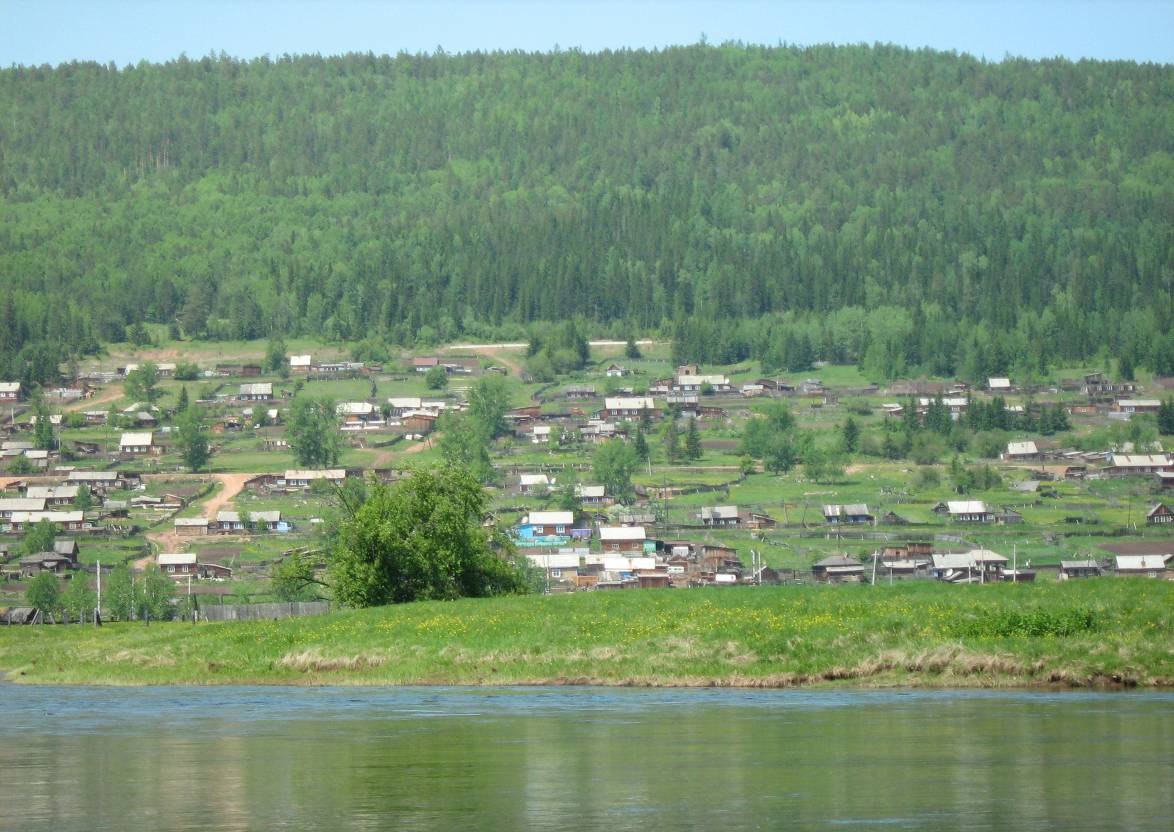                                Семигорского сельского поселения № 17   Пятница  16 ноября  2018 год                         2                                Вестник                 Пятница       16 ноября                                  № 17	07.11.2018 г. № 77РОССИЙСКАЯ ФЕДЕРАЦИЯИРКУТСКАЯ ОБЛАСТЬНИЖНЕИЛИМСКИЙ МУНИЦИПАЛЬНЫЙ РАЙОНСЕМИГОРСКОЕ СЕЛЬСКОЕ ПОСЕЛЕНИЕАДМИНИСТРАЦИЯРАСПОРЯЖЕНИЕО ПРИЗНАНИИ УТРАТИВШИМИ СИЛУ АДМИНИСТРАТИВНЫХ РЕГЛАМЕНТОВ НА ТЕРРИТОРИИ СЕМИГОРСКОГО СЕЛЬСКОГО ПОСЕЛЕНИЯ С 01.01.2018 ГОДА Руководствуясь Федеральным законом РФ от 06.10.2003 N 131-ФЗ "Об общих принципах организации местного самоуправления в Российской Федерации", Федеральным законом от 27.07.2010 N 210-ФЗ "Об организации предоставления государственных и муниципальных услуг", руководствуясь, Уставом муниципального образования «Семигорского сельского поселения»,П О С Т А Н О В Л Я ЕТ:1. Признать утратившими силу административные регламенты  с 01.01.2018 года:1.1. Постановление № 67 от 05.12.2012 г. «Об утверждении административного регламента предоставления муниципальной услуги «Совершение нотариальных действий администрацией»».1.2. Постановление № 66 от 05.12.2012 г. «Об утверждении административного регламента предоставления муниципальной услуги «Выдача справок гражданам, проживающим на территории поселения»».1.3. Постановление № 69 от 05.12.2012 г. «Об утверждении административного регламента предоставления муниципальной услуги «Организация учета и обеспечения рассмотрения обращений граждан администрацией»».1.4. Постановление № 68 от 05.12.2012 г. «Об утверждении административного регламента предоставления муниципальной услуги «Выдача бытовых характеристик и актов обследования жилищно – бытовых условий»».1.5. Постановление № 01 от 09.01.2013 г. «Об утверждении административного регламента предоставления муниципальной услуги «Выдача копий муниципальных правовых актов администрации Семигорского сельского поселения»».1.6. Постановление № 94 от 20.10.2015 г. «Об утверждении административного регламента предоставления муниципальной услуги «Хранение архивных фондов, учетных документов и архивных документов по личному составу, отбор архивных документов»».2.  Настоящее Постановление подлежит официальному опубликованию в газете «Вестник» Семигорского сельского поселения и размещению на официальном сайте администрации Семигорского сельского поселения www.sem-adm.ru.3. Контроль за исполнением данного Постановления оставляю за собой.Глава Семигорского сельского поселения                                                              А.М. Сетямин_____________________________________________________________________________________________________07.11.2018 г. № 78РОССИЙСКАЯ ФЕДЕРАЦИЯИРКУТСКАЯ ОБЛАСТЬНИЖНЕИЛИМСКИЙ МУНИЦИПАЛЬНЫЙ РАЙОНСЕМИГОРСКОЕ СЕЛЬСКОЕ ПОСЕЛЕНИЕАДМИНИСТРАЦИЯРАСПОРЯЖЕНИЕО ВНЕСЕНИИ  ИЗМЕНЕНИЙ В РЕЕСТР (ПЕРЕЧЕНЬ) МУНИЦИПАЛЬНЫХ УСЛУГ (ФУНКЦИЙ) СЕМИГОРСКОГО СЕЛЬСКОГО ПОСЕЛЕНИЯ Руководствуясь ст. 14 Федерального закона от 06.10.2003 N 131-ФЗ "Об общих принципах организации местного самоуправления в Российской Федерации", Федеральным законом от 27.07.2010 N 210-ФЗ "Об организации предоставления государственных и муниципальных услуг", руководствуясь, Уставом муниципального образования «Семигорского сельского поселения», П О С Т А Н О В Л Я ЕТ:1. Внести изменения в Реестр (перечень) муниципальных услуг (функций) муниципального образования Семигорского сельского поселения -  читать в новой редакции (Приложение № 1). 2. Постановление № 81 от 09.11.2017 г. «Об утверждении Реестра (перечня) Муниципальных услуг (функций) Семигорского сельского поселения» считать утратившим силу.3.  Настоящее Постановление подлежит официальному опубликованию в газете «Вестник» Семигорского сельского поселения и размещению на официальном сайте администрации Семигорского сельского поселения www.sem-adm.ru.4. Контроль за исполнением данного Постановления оставляю за собой.Глава Семигорского сельского поселения                                                              А.М. Сетямин  № 17                                                         Вестник                                    Пятница   16   ноября                                                          3                                           Приложение №1 к  постановлению Семигорского сельского поселения № 78  от 07.11.2018 г.Сводный реестр (перечень) муниципальных услуг (функций) администрации Семигорского сельского поселения4                                                       Вестник                                     Пятница       16 ноября                                                          № 17№ 17                                Вестник                 Пятница    16    ноября                                  5                                          Российская ФедерацияИркутская областьНижнеилимский муниципальный  районСЕМИГОРСКОГО СЕЛЬСКОГО ПОСЕЛЕНИЯАДМИНИСТРАЦИЯПОСТАНОВЛЕНИЕОт   13 ноября  2018г.  № 80п. Семигорск«Об одобрении обзора социально- экономического развития Семигорского сельского поселения за истекший период 2018 года»     В целях разработки проекта бюджета Семигорского сельского поселения на 2019 год, в соответствии с требованиями Бюджетного Кодекса Российской Федерации и  «Положения о бюджетном  процессе в Семигорском сельском поселении», утвержденного Решением Думы Семигорского  поселения Нижнеилимского района (с последующими изменениями и дополнениями), администрация Семигорского поселения Нижнеилимского районаПОСТАНОВЛЯЕТ:1. Одобрить обзор социально-экономического развития Семигорского сельского поселения за истекший период 2018 года (прилагается).2.  Опубликовать данное постановление в  «Вестнике Семигорского сельского поселения» и опубликовать на сайте администрации Семигорского сельского поселения Нижнеилимского района.  3.   Контроль за исполнением настоящего постановления оставляю за собой.Глава Семигорского сельского поселения                                                                                           А.М. Сетямин	Приложение  Обзор социально-экономического развития Семигорского муниципального образования за 2018 год     В отчетном 2018 году в рамках реализации программы Программа социально-экономического развития Семигорского сельского поселения  выполнялись основные цели программы.       Главная цель программы – решение ключевых социально-экономических проблем поселения, формирование эффективной структуры экономики и социальной сферы, направленной на улучшение благосостояния населения; повышения качества и комфортности проживания в поселении.      Для достижения поставленной цели администрация ставит следующие задачи:1. Осуществление   отдельных проектов, определяющих  социального – экономическое развитие  поселения;2. Развитие  малого предпринимательства, за счет реализации мероприятий;3. Эффективное управление земельными ресурсами - ключевым звеном системы землепользования является внедрение правового зонирования муниципальной территории путем введения юридических регламентов использования всех муниципальных земельных участков и иных объектов недвижимости в привязке к определенным зонам муниципальной территории;4. Обеспечение мер  социальной защиты граждан,  нуждающихся  в  предоставлении  субсидии  на  ЖКХ  и  твердое  топливо;5. Развитие культурного, творческого и духовного потенциала жителей поселения, утверждение  в  обществе  норм  нравственности  и  морали,  здорового  образа  жизни;6. Пропаганда здорового образа жизни через  образовательные учреждения, учреждения культуры, средства массовой информации;7. Содействие  в  решении  социально – экономических  проблем  молодежи, увеличение  занятости,  снижение  молодежной  безработицы;8. Улучшение поселковой среды:- формирование конкурентной среды в жилищно-коммунальной сфере,  привлечение субъектов  малого бизнеса к оказанию услуг жилищно-коммунальных услуг высокого качества;- реализация мероприятий по энергосбережению, совершенствованию системы учета потребляемых услуг и порядка расчетов за них;- развитие улично-дорожной сети;- обеспечение население   качественной питьевой водой; - разработка концепции и положения экологически  устойчивого развития поселения;Основные мероприятия программы:- развитие сети розничной торговли и общественного питания;- открытие мини-площадок ярмарок, выставок – продаж;- организация места отдыха;     Общая характеристика социально-экономического положения Семигорского сельского  поселения.                                                                               Семигорское муниципальное образование, в которое входит посёлок Семигорск и ст. Мерзлотная, расположено на севере Нижнеилимского района, в  от районного центра г. Железногорск - Илимского. В состав муниципального образования входит два населенных пункта.Общая площадь Семигорского муниципального образования составляет .      Численность населения на 01.01.2018 г. составляет 921 т.ч. их них:- трудоспособное население  - 520 человека;- в возрасте старше трудоспособного населения -174;- в возрасте моложе трудоспособного населения -227.     Доля населения с доходами  ниже прожиточного минимума составляет – 53%.     6                            Вестник               Пятница       16 ноября                                  № 17     Демография и трудовые ресурсы в Семигорском муниципальном образовании имеет место устойчивая и долговременная естественная убыль населения в результате отсутствия градообразующего предприятия и изменения демографических факторов.     Органами ЗАГСа в 2018 году зарегистрировано 1 чел. родившейся и  14 чел. умерших.      Численность постоянного населения по Семигорскому сельскому поселению на начало 2018 года (по данным органов статистики) составляет 921 человека. Демографический потенциалУровень жизни населения по состоянию на 01.01.2018 год                                        Развитие малого бизнеса в  Семигорском сельском поселении     Структура деятельности малого бизнеса на территории поселения: наличие индивидуальных предпринимателей  в сфере торговли.  Предприятия торговли: ИП «Мальченкова Т.С.», ИП «Рудых А.П», ИП «Караулова Ю.Е»,ООО «Ева», ООО «Шалютов М.Н.». Предприятие по доставке питьевой воды: ИП «Носиковский О.В.».  Предприятия обеспечивают жителей необходимыми товарами и услугами.Показатель развития малого бизнесаСельское хозяйство     В Семигорском поселении земли сельского хозяйства представлены, как приусадебные участки. Сельскохозяйственное производство отсутствует.Развитие здравоохранения в Семигорском сельском  поселении     На территории Семигорского сельского поселения функционируют  Фельдшерско-акушерский пункт.     Ожидаемыми результатами от проведенных мероприятий программы социально-экономического развития является повышение уровня здоровья населения; улучшение качества и обеспечение доступности медицинской помощи; усовершенствование материально-технической базы учреждения здравоохранения.  Развитие образования в Семигорском сельском поселении     В настоящее время в Семигорском сельском поселении   функционирует  образовательное учреждение МОУ «Семигорская СОШ».     МОУ «Семигорская средняя общеобразовательная школа» - адаптивное образовательное учреждение, ориентированное на обучение.     На начало учебного 2018 года в школе обучается 64 ученика. Средняя наполняемость классов –  1-16 учащихся.      На базе школы работают факультативы, спортивные кружки, секции,  школьный музей, кружки декоративно-прикладного искусства.       Школа имеет компьютеры и выход в Интернет, Wi-Fi, следовательно, можно рассматривать информатизацию как средство социализации школы,  создан  школьный  сайт, связь с родителями осуществляется также через официальный сайт школы. На территории школы работает детский сад на 20 мест. Развитие культуры  Семигорского поселения     Приоритетными направлениями в культурной политике поселка являются  сохранение культурного наследия и его использование как важного стабилизирующего фактора социально-политической ситуации, морально-нравственного воспитания человека, а также развитие традиционных видов и жанров современной культуры и искусства, создание благоприятных условий для широкого доступа всех социальных слоев к ценностям отечественной и мировой культуры.       В поселении  находятся МУК «Библиотека- клуб Семигорского МО». Численность работников составляет  2 человека (директор).     Книжный фонд библиотеки – 10624 экз. книг и брошюр, из них детских книг  2160 экз. Читателей – 462 , из них детей –  198.     Организована  кружковая работа, регулярно проводятся общепоселковые праздники (день защиты детей, чествование ветеранов и тружеников тыла, день пожилого человека, день Матери, Новый год, 8 марта, 9 Мая),  также проводятся совместные  мероприятия с МОУ «Семигорская СОШ».      При  МУК «Библиотека- клуб Семигорского МО» за 9 месяцев 2018г. были проведены 82 мероприятий, из них: с детьми 30.Ожидаемые результаты:- повышение культурного  уровня  населения, детей, подростков и молодежи;- обеспечение интересного  и насыщенного   досуга для семьи;№ 17                                Вестник                 Пятница    16    ноября                                  7- воспитание патриотических и нравственно-этических основ личности;- сохранение культурно-исторического наследия.                                                                    Развитие социальной сферы Семигорского сельского поселения     Все программы Семигорского сельского  поселения в конечном итоге направлены на развитие и улучшение социальной жизни населения.  Главными направлениями  в улучшении социума населения являются:                                                                 - Важнейшее направление в работе администрации поселения благоустройство территории;                                                                                                                                                                                  -  Улучшение качества жизни населения;                                                                                                                                   -  Развитие существующих предприятий и организаций, а также содействие открытию новых организаций, создаваемых для удовлетворения спроса местного населения на услуги и товары:                                                                                                                а) поддержка действующих предприятий;                                                                                                                            б) поддержка развития предприятий и организаций малого и среднего бизнеса;                                                                                                                                       в) поддержка и содействие  дальнейшему  развитию сферы потребительского рынка и бытовых услуг:                                                                                                                                                                                                    - улучшение ситуации с занятостью населения;             - молодежная политика и улучшение демографической ситуации;                                                                            - социальная помощь населению;                                                                                                                                                      -  улучшение управления муниципальным имуществом и использования земельных ресурсов.Улучшение ситуации с занятостью населения     Уровень безработицы на территории Семигорского сельского поселения остается на прежнем уровне в настоящее время из-за отсутствия рабочих мест  часть населения вынуждена работать  вахтовым методом. Снижение безработицы, увеличение занятости населения и как следствие улучшение жизненного уровня населения, возможно, достичь только с расширением  малого предпринимательства и развития лесопромышленного комплекса.Социальная помощь     Мероприятия по улучшению социальной помощи:- предоставление информации и помощь в оформлении  пособий, пенсий;- организация помощи на дому престарелым и одиноким гражданам;- обеспечении отдыха детей  в оздоровительных лагерях и  детских организациях; -  в 2018 году при школьной летней оздоровительной площадке отдыхали 30 дете;- помощь гражданам, оказавшихся в трудной жизненной ситуации. Им оформляются субсидии.Улучшение качества жизненного уровня населения     Важную роль в поднятии качества жизненного уровня населения играет увеличение и улучшение качества услуг населению.     На территории  Семигорского муниципального образования действует:- филиал ФГУП «Почта России» в помещении почты установлен выход в Интернет, которым может пользоваться  население;- остается  проблема установки Банкомата, работающее  население получают заработную плату  через  карточки сбербанка, пенсионеры при закрытии отделения сбербанка  были вынуждены перевести получение пенсий через карточки,  при отсутствии банкомата возникает проблема снятие наличных. т.к. не все граждане могут выезжать в г. Железногорск;-  снабжение водой население  осуществляется ИП «Носиковский О.В.», водовозной машиной  администрации Семигорского сельского поселения. Характеристика транспорта и связи:     Телефонную связь в поселении обеспечивает АТС, которая расположена на территории поселка, подключена сотовая связь: Мегафон, Теле 2.     До  районного центра г.Железногорск –Илимский ежедневно ходит электропоезд.     Организовано  маршрутное  такси  ИП «Юшков». Три дня в неделю осуществляется доставка граждан до г.Железногорска.Характеристика дорог:     Внутри поселковые дороги  включены в перечень Семигорского муниципального образования, протяженность дорог составляет ., состояние дорог удовлетворительное в 2018 году были проведены следующие работы:- содержанием внутри поселковых дорог администрация  занимается самостоятельно, произведен ремонт дороги по ул. Гаражная, грейдерование дороги по ул. Трактовая.Жилой фонд поселения     Основным видом жилья в поселении является неблагоустроенное жилье в деревянном исполнении ( 99%) Процент износа составляет 75-85% год ввода жилья в эксплуатацию с  по . Общая площадь жилых помещений составляет 21,0 тыс. кв.м.  из низ муниципальное жилье 14,7 тыс. кв.м., частное 4,3 тыс. кв.м.. Домов - 239 ед. Квартир - 405 ед. Муниципальное жилье - 164 ед.Частный фонд - 75 ед. Неблагоустроенный - 237 ед. Полублагоустроенный - 2 ед.     По благоустройству территории за 2018 год администрацией были выполнены следующие мероприятия:- были организованы субботники по уборке мусора на придомовых территориях и прилегающих территориях организаций.- расчистка подъездных дорог на кладбище;- расчистка и ликвидация несанкционированных  свалок  в поселке;- в летний период был организован сбор мусора от придомовых территорий транспортом администрации;- осуществляется регулярное грейдерование поселковой свалки.Благоустройство. Уличное освещение     Протяженность линий уличного освещения на территории Семигорского сельского поселения составляет , ВЛ -04КВ-,  ВЛ-10КВ , КЛ – 0,4 КВ – ; КЛ- 10 КВ – .     Обслуживающая организация по энергоснабжению ЗАО «Братская электросетевая компания» в   ЗАО БЭС.Охрана окружающей среды     Работа по улучшению экологической обстановки на территории заключается в ликвидации несанкционированных свалок, организации сбора и вывоза ТБО.       Установлена пожарная сигнализация оповещения жителей при возникновении ЧС на здании администрации.     В здании администрации установлена пожарная сигнализация.Глава Семигорского сельского поселения                                                                     А.М. Сетямин8                              Вестник               Пятница       16 ноября                                  № 17Российская ФедерацияИркутская областьНижнеилимский муниципальный  районСЕМИГОРСКОЕ СЕЛЬСКОЕ ПОСЕЛЕНИЕ АДМИНИСТРАЦИЯПОСТАНОВЛЕНИЕОт   13 ноября  2018г.  № 81п. Семигорск«Об одобрении предварительных итогов социально-экономического развитияСемигорского сельского поселения за истекший период 2018 года»      В целях разработки проекта бюджета Семигорского сельского поселения на 2018 год, в соответствии с требованиями Бюджетного Кодекса РФ и  «Положения о бюджетном  процессе в Семигорском сельском поселении», утвержденного Решением Думы Семигорского сельского  поселения Нижнеилимского района (с последующими изменениями и дополнениями), администрация Семигорского сельского поселения Нижнеилимского районаПОСТАНОВЛЯЕТ:1. Одобрить предварительные итоги социально-экономического развития Семигорского сельского поселения за истекший период 2018 года (прилагается).2.  Опубликовать данное постановление в «Вестнике Семигорского сельского поселения» и опубликовать на сайте администрации  Семигорского сельского поселения Нижнеилимского района.   3.   Контроль за исполнением настоящего постановления оставляю за собой.Глава Семигорского сельского поселения                                                                    А.М. Сетямин                                                                                        Утверждаю:                                                                                                      Глава Семигорского  сельского поселения__________А.М. Сетямин                                                                                                              «13» ноября 2018г.Предварительные итоги социально-экономического развития Семигорского сельского поселения за 9 месяцев 2018 года№ 17                                Вестник                 Пятница    16    ноября                                  9Российская ФедерацияИркутская областьНижнеилимский муниципальный  районСЕМИГОРСКОЕ СЕЛЬСКОЕ ПОСЕЛЕНИЕ АДМИНИСТРАЦИЯПОСТАНОВЛЕНИЕОт  _13.11.2018г._№  82п. Семигорск«О прогнозе социально-экономического развития Семигорского сельского поселения  на 2019 год и плановый период 2020 и 2021 годов»     В соответствии со статьей 173 Бюджетного кодекса РФ руководствуясь п.2 ст.63 Устава Семигорского  муниципального образования, администрация Семигорского сельского поселенияП О С Т А Н О В Л Я Е Т:Одобрить прогноз социально-экономического развития Администрации Семигорского сельского поселения на 2019 год и плановый период 2020 и 2021 годов.В соответствии со ст. 36 БК РФ опубликовать настоящее Постановление  в «Вестнике Семигорского сельского поселения».Контроль за исполнением данного Постановления оставляю за собой.Глава Семигорскогосельского поселения                                                                А.М. Сетямин                                                                                                                      Приложение                                                                                       к Постановлению администрации                                                                                            Семигорского сельского поселения                                                                                   от «13» ноября 2018г. № 8210                              Вестник               Пятница       16 ноября                                  № 17№ 17                              Вестник                 Пятница    16    ноября                                  11Пояснительная записка к прогнозу социально-экономического развития Семигорского муниципального образования на 2019 год и плановый период 2020-2021 годы     Прогноз социально – экономического развития  муниципального образования Семигорского сельского  поселения  на 2019 год и плановый период  до 2020-2021 годы разработан с учетом сценарных условий и основных экономических параметров, включая итоги социально-экономического развития  за 9  месяцев текущего 2018 года с применением метода экспертных оценок и анализа финансовой деятельности.Рассматриваемый вариант прогноза – умеренно оптимистичный, ориентируется на наиболее полную реализацию потенциала роста экономики муниципального образования.     Семигорское муниципальное образование, в которое входит посёлок Семигорск и ст. Мерзлотная, расположено на севере Нижнеилимского района, в  от районного центра г. Железногорск - Илимского. В состав муниципального образования входит два населенных пункта.Общая площадь Семигорского муниципального образования составляет . Демографическая ситуация.В Семигорском муниципальном образовании имеет место устойчивая и долговременная естественная убыль населения в результате отсутствия градообразующего предприятия и изменения демографических факторов. Органами ЗАГСа в 2018 году зарегистрировано 1 чел. родившихся и  14 чел. умерших. В демографической ситуации в 2018 году  по МО Семигорское сельское поселение тенденция убыли населения сохраняется, коэффициент естественного прироста (убыли) населения (по данным за 9 мес.) составляет – 0,3 на 1000 человек населения, миграционный прирост – 1 чел. Число зарегистрированных браков в 2018г. (по данным за 9 мес.) составило 1 ед.,  разводов  - 0.Численность постоянного населения по Семигорскому сельскому поселению на начало 2018 года (по данным органов статистики) составляет 921 человек. Развитие малого и среднего бизнеса     В Семигорском сельском поселении  функционирует предприятие малого бизнеса, деятельность которого направлена на расширение услуг потребительского спроса:  1 ИП по доставке воды населению. Основным видом деятельности малого и среднего предпринимательства остается розничная торговля (3 индивидуальных предпринимателя, 2 ООО по организации розничной торговли).     Численность занятых в розничной торговле (по данным на 01.01.2018г.) составляет 10 человек. Официальный уровень безработицы    В Семигорском сельском поселении численность официально зарегистрированных безработных и уровень зарегистрированной безработицы в 2018 г. – 12 человек (1%), численность ищущих работу, зарегистрированных в органах государственной службы  занятости (на конец года) – 12 чел. По данным Службы занятости населения Нижнеилимского района, по данным 9 месяцев 2018г., численность официально зарегистрированных безработных и уровень зарегистрированной безработицы – 12 человек (1%), численность ищущих работу, зарегистрированных в органах государственной службы  занятости– 12 чел.  Транспорт     От поселка Семигорск до районного центра г. Железногорск-Илимский организованы регулярные пассажирские перевозки граждан  общественным транспортом (маршрутное такси).Связь12                              Вестник               Пятница       16 ноября                                  № 17Правила пожарной безопасности зимой    Отопительный сезон в самом разгаре, а это значит, что количество бытовых пожаров возрастает.  Чтобы избежать пожаров в Вашем доме, помните и соблюдайте основные правила пожарной безопасности:    При использовании отопительных приборов  запрещено пользоваться электропроводкой с поврежденной изоляцией.    Не устанавливайте электронагревательные приборы вблизи сгораемых предметов.    Не забывайте, уходя из дома, выключать все электронагревательные приборы.    Не применяйте для розжига печей бензин, керосин и другие легковоспламеняющиеся жидкости.    Следите за расстоянием от топочного отверстия печи до мебели, постелей и других сгораемых приборов. Это расстояние должно быть не менее 1,25 м.    Не забывайте очищать от сажи дымоходы перед началом отопительного сезона и через каждые три месяца в течении всего отопительного сезона.    Не пользуйтесь печами, имеющими трещины, неисправные дверцы топки, недостаточные разделки от дымоходов до деревянных конструкций стен, перегородок перекрытий.    Не забывайте: для отвода дыма следует применять строго вертикальные дымовые трубы без уступов. Толщина стенок дымовых каналов из кирпича должна быть не менее 120 мм.    Позаботьтесь о том, чтобы около печи был прибит предтопочный лист (размером не менее 70x50см)    Не оставляйте без присмотра топящиеся печи, зажженные керосинки, керогазы, примусы, включенные электронагревательные приборы.----------------------------------------------------------------------------------------------------------------------------------------------------------ПРЕДУПРЕЖДЕНИЕ! В связи с наступлением осенне-зимнего периода, в целях недопущения бытовых пожаров на территории поселения и предупреждения гибели людей, настоятельно рекомендуем всем жителям поселка  выполнять правила пожарной безопасности: - Постоянно следите за состоянием печей и дымоходов и своевременно устраняйте неисправности. В отопительный сезон не менее одного раза в 2 месяца очищайте дымоходы от сажи.-Не перегревайте печи и не приставляйте вплотную к ним мебель и другие сгораемые предметы.-Не оставляйте без присмотра кухонные плиты, примусы и керогазы, включенные в электросеть электроприборы и не поручайте присмотр за ними детям.-Следите за исправностью электропроводки и своевременно заменяйте пришедшие в негодность участки проводов. Не применяйте самодельные предохранители («жучки»), пользуйтесь только предохранителями фабричного изготовления.-Электронагревательные приборы (плитки, утюги, чайники) устанавливайте на несгораемые подставки.-В чердачных и подвальных помещениях, в кладовых и сараях не допускайте курения, применения ламп, свечей и других видов открытого огня, для освещения этих помещений пользуйтесь электрофонариками-Не отогревайте открытым огнем замерзшие трубы водопровода,канализации и отопительных систем. -Не захламляйте чердачные и подвальные помещения сгораемыми материалами и мусором. -Не допускайте курения в постели.Г Р А Ж Д А Н Е !Будьте осторожны с огнем! Не бросайте спичек и окурков не затушенными! Прячьте спички от детей и не оставляйте детей без присмотра! При возникновении пожара немедленно вызывайте пожарную охрану по телефонам 89246101847 - водитель пожарной машины, 64-4-71 - администрация.            ИНФОРМАЦИЯ     Принят закон Иркутской области от 8 ноября 2018 года № 97-оз «О внесение изменений в статью 1 Закона Иркутской области  от 17 декабря 2008 года № 105-оз «О мерах социальной поддержки отдельных категорий ветеранов Иркутской области», которым лицам, проработавшим в тылу в период с 22 июня 1941года по 9 мая 1945 года не менее шести месяцев, исключая период работы на временно оккупированных территориях СССР, либо лица,  награжденные орденами или медалями СССР за самоотверженный труд в период Великой Отечественной войны, установлена мера социальной поддержки в виде дополнительного ежемесячного материального обеспечения  в размере 1000 рублей.     Вышеуказанный нормативный правовой акт  вступает в силу с 1 января 2019 года._________________________________________________О реформе системы обращения с твердыми коммунальными отходами     Федеральным законом от 31 декабря 2017 года № 503-ФЗ с 1 января 2019 года существенно расширяются полномочия муниципальных образований в области обращения с ТКО.     Вступает в силу новая редакция статьи 8 Федерального закона от 24 июня 1998 года №89-ФЗ «Об отходах производства и потребления», определяющая полномочия органов местного самоуправления в области обращения с твердыми коммунальными отходами.     Также в следующем году начинают действовать Правила обустройства мест (площадок) накопления твердых  отходов и ведения их реестра, утвержденные Постановлением Правительства РФ от 31 августа 2018 года №1039 «Об утверждении Правил обустройства мест (площадок) накопления ТКО и ведения их реестра».     В настоящее время, на основании изменений внесенных Постановлением Правительства РФ от 15 сентября 2018 №1094 в правила обращения с ТКО, утвержденными Постановлением Правительства РФ от 12 ноября 2016 года №1156 «Об обращении с твердыми коммунальными отходами и внесении изменения в постановление Правительства РФ от 25 августа 2008 года №641» бремя содержания контейнерных площадок, специальных площадок для складирования крупногабаритных отходов, не входящих в состав общего имущества собственников помещений в многоквартирном доме, несут органы местного самоуправления муниципальных образований, в границах которых расположены такие площадки, если иное не установлено законодательством РФ.Нормативно правовые документы                 2-11Правила пожарной безопасности зимой          12Предупреждение                                                 12Уважаемые коллеги!В 2018 году по инициативе Президента России В.В. Путина создана автономная некоммерческая организация «Россия – страна возможностей».Данная площадка объединяет кадровые, социальные и образовательные проекты по всей России, каждый из которых имеет свою аудиторию и предлагает различные пути к успеху. «Россия – страна возможностей» - открытая площадка для общения талантливых и неравнодушных людей всех возрастов, обмена опытом между предпринимателями, управленцами, молодыми профессионалами, добровольцами и социальными активистами.Организация реализует более десяти различных проектов, общая цель которых – дать равные возможности, чтобы каждый мог проявить себя, реализовать свой талант и профессиональный потенциал, воплотить в жизнь бизнес – идеи и общественные инициативы. Участие в проектах поможет найти единомышленников и завести полезные знакомства, поступить в вуз или пройти перспективную стажировку, найти работу мечты или начать карьеру управленца, выиграть грант, открыть свое дело, найти партнера по бизнесу или наставника, который поможет отточить мастерство или развить лидерские качества. С более подробной информацией о реализуемых проектах можно ознакомиться на официальном сайте площадки «Россия – страна возможностей» (htts://rsv.ru).№ п/пНаименование муниципальной услугиНормативно-правовой акт, устанавливающий возможность исполнения муниципальной услуги (функции)Реквизиты законодательных и нормативных актов, закрепляющих обязанность по предоставлению муниципальной услуги (функции)Орган ответственный за исполнение соответствующих муниципальных функций (предоставление или организацию  предоставления соответствующих  муниципальных услуг (функций)Категория получателей Муниципальной услуги (функции)Содержание муниципальной услуги (функции)Сведения о возмездности  (безвозмездности) услуги (функции)Максимальный срок предоставления услуги (исполнения функции)Результат муниципальной услуги (функции)123456789101Организация и осуществление мероприятий по гражданской обороне, защите населения и территории поселения от чрезвычайных ситуаций природного и техногенного характераПостановление № 84 от 14.12.2012 г.ФЗ от 27.07.2010г. № 210-ФЗ «Об организации предоставления государственных и муниципальных услуг»Администрация Семигорского сельского поселенияНаселение поселка, организации ипредприятия поселка, физические и юридические лицанормативно правовые акты РФ, Иркутской области, муниципальные правовые акты Нижнеилимского муниципального района, нормативные правовые акты Семигорского муниципального образованиябезвозмездноСрок не более месяцаТочность исполнения, профессиональная подготовка сотрудников 2Прием заявлений и заключение договоров на передачу гражда-нам в собственность жилых помещений муниципального жилого фонда социального использования Постановление № 77 от 10.12.2012 г.ФЗ от 27.07.2010г. № 210-ФЗ «Об организации предоставления государственных и муниципальных услуг»Администрация Семигорского сельского поселенияНаселение поселка,нормативно правовые акты РФ, Иркутской области, муниципальные правовые акты Нижнеилимского муниципального района, нормативные правовые акты Семигорского МОбезвозмездноСрок не более месяца с подачи полного пакета документовЗаключение договора на передачу гражданам в собственность или отказ 3Создание условий для развития малого и среднего предпринимательстваПостановление № 80 от 10.12.2012 г.ФЗ от 27.07.2010г. № 210-ФЗ «Об организации предоставления государственных и муниципальных услуг»Администрация Семигорского сельского поселенияфизические и юридические лицанормативно правовые акты РФ, Иркутской области, муниципальные правовые акты Нижнеилимского муниципального района, нормативные правовые акты Семигорского МОбезвозмездноСрок не более месяца с подачи полного пакета документовРассмотрение документов, принятие решения о предоставлении, либо отказе в предоставлении муниципальной услуги.4Признание жилых помещений пригодными (не пригодными) для проживания граждан, а также многоквартирных домов аварийны-ми и подлежащих сносу в соответствии с действующим законодательствомПостановление № 81 от 10.12.2012 г.ФЗ от 27.07.2010г. № 210-ФЗ «Об организации предоставления государственных и муниципальных услуг»Администрация Семигорского сельского поселенияНаселение поселка,нормативно правовые акты РФ, Иркутской области, муниципальные правовые акты Нижнеилимского муниципального района, нормативные правовые акты Семигорского муниципального образованиябезвозмездноСрок не более месяца с подачи полного пакета документовСоставления акта обследования помещения и заключение о признании жилого помещения пригодным (не пригодным) 5Установление тарифов на услуги, предоставляемые муниципальными предприятиями и учреждениями Семигорского сельского поселенияПостановление№ 05 от10.01.2013 г.ФЗ от 27.07.2010 г. № 210-ФЗ «О предоставления государственных и муниципальных услуг»Администрация Семигорского сельского поселенияНаселение поселка, физические и юридические лицаНормативно правовые акты РФ, Иркутской области, муниципальные правовые акты Нижнеилимского муниципального района, нормативные правовые акты Семигорского муниципального образованиябезвозмездно60 рабочих  дней с полным пакетом документовПредоставление тарифах (цен) на услуги  предоставленные муниципальнымиПредприятиями и учреждениями, расположенными на территории Семигорского МО6Содержание существующих указателей и замена указателей, пришед-ших в негодность. Присвоение наименования улицам, площадям и иным территориям проживания граждан Постановление№ 91 от17.12.2012 г.ФЗ от 27.07.2010 г. № 210-ФЗ «О предоставления государственных и муниципальных услуг»Администрация Семигорского сельского поселенияНаселениепоселка,юридические и физическиелица, организации и предприятияпоселкаНормативно правовые акты РФ, Иркутской области, муниципальные правовые акты Нижнеилимского муниципального района, нормативные правовые акты Семигорского  муниципального образованиябезвозмездноПо меренеобходимостиЗамена указателей, пришедших в негодность или присвоение наименования улицам, площадям и иным территориям проживания граждан7Организация благоустройства и озеленения территории Семигорского сельского поселенияПостановление№ 92 от18.12.2012 г.ФЗ от 27.07.2010 г. № 210-ФЗ «О предоставления государственных и муниципальных услуг»Администрация Семигорского сельского поселенияНаселениепоселка, индивидуальные предпринимателиНормативно правовые акты РФ, Иркутской области, муниципальные правовые акты Нижнеилимского муниципального района, нормативные правовые акты Семигорского  муниципального образованиябезвозмездноОсуществляется непрерывноБлагоустройство и озеленение территории для создания комфортных, безопасных условий проживания граждан и поддержания необходимого уровня санитарно-экологического благополучия на территории.8Порядок признания граждан малоимущими в целях постановки их на учет для предоставления жилых помещений по договорам социального найма Постановление  № 17 от 16.02.2016 г.ФЗ от 27.07.2010 г. № 210-ФЗ «О предоставления государственных и муниципальных услуг»Администрация Семигорского сельского поселенияНаселение поселкаНормативно правовые акты РФ, Иркутской области, муниципальные правовые акты Нижнеилимского муниципального района, нормативные правовые акты Семигорского  муниципального образованиябезвозмездноОсуществляется согласно регламентаВыдача  уведомления о признании либо отказ в признании граждан малоимущими в целях постановки на учет в качестве нуждающихся в жилых помещениях и предоставления им жилых помещений  по договорам социального найма9Утверждение схемы расположения земельного участка на кадастровом плане территории, расположенного на территории Семигорского сельского поселения Постановление  № 55  от 03.07.2018 г.ФЗ от 27.07.2010 г. № 210-ФЗ «О предоставления государственных и муниципальных услуг»Администрация Семигорского сельского поселенияНаселение поселкаНормативно правовые акты Российской Федерации, Иркутской области, муниципальные правовые акты Нижнеилимского муниципального района, нормативные правовые акты Семигорского  муниципального образованиябезвозмездноОсуществляется согласно регламентаВыдача схемы расположения земельного участка на кадастровом плане территории, расположенного на межведомственной территории.Выдача письменного мотивированного отказа об утверждении схемы расположения земельного участка на кадастровом плане территории10Предоставление участка земли для погребения умершегоПостановление  № 40 от 18.06.2018 г.ФЗ от 27.07.2010 г. № 210-ФЗ «О предоставления государственных и муниципальных услуг»Администрация Семигорского сельского поселенияНаселение поселкаНормативно правовые акты Российской Федерации, Иркутской области, муниципальные правовые акты Нижнеилимского муниципального района, нормативные правовые акты Семигорского  МОбезвозмездноОсуществляется согласно регламентаПредоставление участка земли для погребения умершего.№ п/пПоказатели2017 год2018 год1Численность постоянного населения, чел.9689212Рождаемость, чел.223Смертность, чел.6144Миграционный прирост (убыль), чел.-4-12 5Число зарегистрированных браков, ед.116Число разводов, ед.3-КатегорияКоличествоЧисленность пенсионеровчеловек268В том числе получающих пенсии:По старости140По инвалидности, ветераны труда128Средний размер назначенных месячных пенсий с учетом доплаты из муниципальных бюджетов рублей14100Показатели2017 г.2018 г.Количество действующих малых предприятий, ед.  55Из них: число индивидуальных предпринимателей, чел. 33Среднесписочная численность работающих на малых предприятиях, всего чел. 109Наименование показателяЕд. изм.Факт за 9 месяцев 2018 годаОценка 2018г.Итоги развития МОИтоги развития МОИтоги развития МОИтоги развития МОВыручка от реализации продукции, работ, услуг (в действующих ценах) - всегот. руб.Поступление налогов и сборов и других собственных доходов в консолидированный местный бюджетт. руб.1044,61324,0Количество действующих малых предприятийед.22Количество индивидуальных предпринимателейед.33Уровень жизни населенияУровень жизни населенияУровень жизни населенияУровень жизни населенияСреднесписочная численность работающих - всегот. чел.0,0610,059В том числе из общей численности работающих численность работающих бюджетной сферы, финансируемой из консолидированного местного бюджета - всегот. чел.0,050,049Из них по отраслям сферы:Образование т. чел.0,0280,028Здравоохранение т. чел.0,0090,009Культура и искусствот. чел.0,0020,002Управление т. чел.0,0110,010В том числе из общей численности работающих численность работающих малых предприятий – всего т. чел.0,0110,010Уровень регистрируемой безработицы (к трудоспособному населению)%11Среднемесячная начисляемая заработная плата (без выплат социального характера) - всегоруб.2532127529В том числе из общей численности работающих численность работающих бюджетной сферы, финансируемой из консолидированного местного бюджета - всегоруб.2579128551Из них по отраслям сферы:Образование руб.2406124061Здравоохранение руб.1612516125Культура и искусстворуб.4059442425Управление руб.2238531592Фонд оплаты трудамлн. руб.13,919,5Прочие доходы---------Наименование показателяед. изм.2017 год2018 год2019 год2020 год2021 годфактоценкапрогнозПрогнозПрогнозВыручка от реализации продукции, работ, услуг (в действующих ценах)Млн. руб.в т. ч. по видам экономической деятельности:Сельское хозяйствомлн. руб.Лесное хозяйство и предоставление услуг в этой областимлн. руб.Добыча полезных ископаемыхмлн. руб.Обрабатывающие производствамлн. руб.Производство и распределение электроэнергии, газа и водымлн. руб.Строительствомлн. руб.Оптовая и розничная торговля; ремонт автотранспортных средств, мотоциклов, бытовых изделий и предметов личного пользованиямлн. руб.Транспорт и связьмлн. руб.Прочиемлн. руб.Основные показатели социально-экономического развития муниципального образования:Производство промышленной продукции:Объем отгруженных товаров собственного производства, выполненных работ и услуг собственными силами - всего:тыс. руб.в том числе:-услуги в сфере водоснабжения, транспортировки воды, водоотведения и очистки сточных водм366966696669666966696- производство и распределение теплоэнергииГкал.716,8716,8716,8716,8716,8Потребительский рынокКоличество объектов по оказанию услуг связиед.33333Количество объектов розничной торговлиед.44444Автозаправочные станцииед.Количество организаций, оказывающих бытовые услуги населению, всегоед.Рынок трудаЧисленность не занятых трудовой деятельностью граждан, ищущих работу и зарегистрированных в службе занятостичел.912121212Численность официально зарегистрированных безработныхчел.912121212Уровень зарегистрированной безработицы к трудоспособному населению%6,929,459,459,459,45Численность работников (среднегодовая), работающих на территории поселениячел.130127127127127в том числе по видам экономической деятельности:лесное хозяйство, лесозаготовки и предоставление услуг в этих областяхчел.44444предоставление услугчел.жилищно-коммунальное хозяйствочел.21111оптовая и розничная торговлячел.1110101010транспорт и связьчел.11---финансовая деятельностьчел.культурачел.22222гос. управление, образование,  здравоохранение, обеспечение пожарной безопасностичел.5151515151прочие виды деятельностичел.5958585858Социальная сфераОбеспеченность детей в возрасте 1-6 лет местами в дошкольных образовательных учреждениях мест2020202020Техническое состояние и благоустройство зданий государственных дневных общеобразовательных учрежденийед.удовл.удовл.удовл.удовл.удовл.Число спортивных сооружений ед.11111Наименование индикаторовед. изм.2017 год2018 год2019 год2020 год2021 годфактоценкапрогнозпрогнозпрогнозЖилищно-коммунальное хозяйствоЖилищный фонд на конец года всего (на нач. год)м22110021100211002110021100Число семей, получающих субсидии на оплату жилищно-коммунальных услугед.4643454545Общая сумма начисленных субсидий на оплату жилищно-коммунальных услугтыс. руб.965,6636,9636,9636,9636,9Территорияга31163,331163,331163,331163,331163,3предоставленная физическим лицам в аренду, в пользованиега--1,01,01,0предоставленная юридическим лицам в аренд, в пользованиега--0,10,10,1ДемографияЧисленность постоянного населения на начало годачел968921921921921Численность постоянного населения в возрасте моложе трудоспособного на начало годачел229227227227227Численность постоянного населения трудоспособного возраста на начало годачел562520520520520Численность постоянного населения в возрасте старше трудоспособного на начало годачел213174174174174Число родившихся за отчетный периодчел22Число умерших за отчетный периодчел614Коэффициент естественного прироста (убыли)ед.-0,4- 12Основные показатели реализации отдельных полномочий по решению вопросов местного значенияБюджет муниципального образования- доходы всеготыс. руб.8398,406794,03490,93451,53278,92в том числе по статьям:- налог на доходы физических лицтыс. руб.492,2473,0492,0498,0473,1- налог на имущество физических лицтыс. руб.24,627,029,030,028,0- земельный налогтыс. руб.- 22,81,01,01,01,0- акцизы по подакцизным товарамтыс. руб.873,0823,0928,4939,3892,3- государственная пошлинатыс. руб.00000- доходы от использования имущества, находящегося в государственной и муниципальной собственноститыс. руб.- прочие доходы от оказания платных услугтыс. руб.1,3- доходы от продажи материальных и нематериальных активовтыс. руб.- штрафы, санкции, возмещение ущербатыс. руб.5,1- безвозмездные поступлениятыс. руб.7025,05470,02040,51983,21884,52- расходы всеготыс. руб.7330,27995,53447,33327,93327,9в том числе по статьям:- общегосударственные вопросытыс. руб.5321,64820,21733,51601,31601,3- национальная оборонатыс. руб.86,493,194,197,897,8- национальная экономика (в т.ч дорожный фонд)тыс. руб.458,42000,71055,71066,61066,6- жилищно-коммунальное хозяйствотыс. руб.25,7- молодежная политика и оздоровление детейтыс. руб.- культуратыс. руб.1265,61015,5437,0435,2435,2- социальная политикатыс. руб.172,566,0126,0126,0126,0- физкультура и спорттыс. руб.Обслуживание внутреннего  государственного и муниципального долгатыс. руб.0,001,01,01,0Оператор рынка услугПредоставляемая услугаОАО междугородной и международной электрической связи «Ростелеком»Предоставление услуг электросвязи, техническое обслуживание станций и сетейСотовые операторы:-ТЕЛЕ 2-МегафонМобильные системы связи